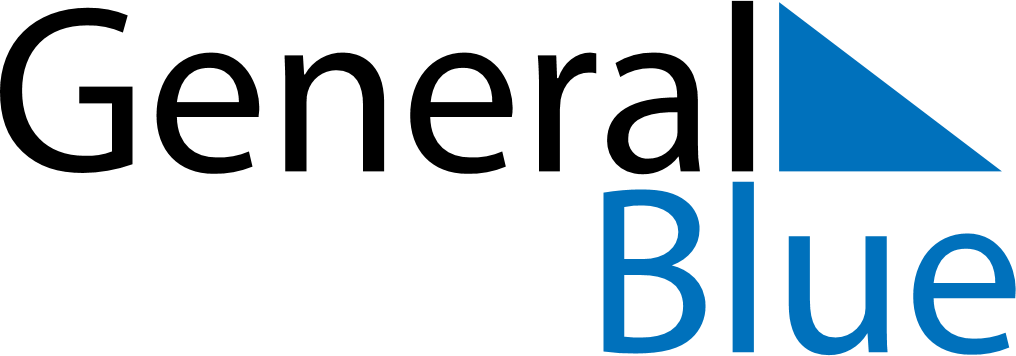 Weekly CalendarMarch 17, 2025 - March 23, 2025Weekly CalendarMarch 17, 2025 - March 23, 2025Weekly CalendarMarch 17, 2025 - March 23, 2025Weekly CalendarMarch 17, 2025 - March 23, 2025Weekly CalendarMarch 17, 2025 - March 23, 2025Weekly CalendarMarch 17, 2025 - March 23, 2025MONDAYMar 17TUESDAYMar 18WEDNESDAYMar 19THURSDAYMar 20FRIDAYMar 21SATURDAYMar 22SUNDAYMar 23